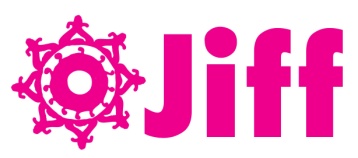 Jaipur International Film FestivalChamber Bhawan, Ground Floor, Rajasthan Chamber of Commerce and Industry-RCCIM I Road, Near Ajmeri Gate, Jaipur – 302 001Rajasthan, INDIAwww.jiffindia.org      +91-141-6500601	jiffindia@gmail.cominfo@jiffindia.org............................................................................................................................................Press release(January 23, 2014)ZindaBhag from Pakistan and Touring Talkies from India will be JIFF 2014 opening and closing filmJaipur, 23 January:  6th Jaipur International Film Festival – JIFF 2014 opening film is “ZindaBhag” from Pakistan, a fiction feature directed by Meenu Gaur and Farjad Nabi.  Naseeruddin Shah performance will mesmerize the audience. Zinda Bhag is Pakistan’s official entry to the Oscars this year.Set against the backdrop of the world of illegal immigration, ZindaBhaag is a film about three young men trying to escape the reality of their everyday lives by putting their very lives at stake. Zinda Bhag, 120 minutes, coloured- will give us a peep into what constitutesevery day in the lives of many young men and women in Pakistan – a sense of entitlement that cannot be fulfilled, desperation to somehow prove themselves in the face of all legitimate doors being locked and an ennui from which they feel there is no getaway.The film will be screened on February 1st, 2014 evening at Rajmandir Cinema Hall after the opening ceremony.JIFF 2014 closing film is Gajendra Ahire’s Touring Talkies. The film revolves around Chandi and struggle to save her touring talkies. Indian cinema started with the age old tradition of showing movies in travelling tents known as Touringtalkies and the film shows how this tradition still exists in the remote areas of India. Audience would be able to see how these touring talkies work and still exist in the age of digitalisation.  The film was part of 289 films in the contention for Best Picture Oscar from India this year.Touring Talkies will be screened on February 5th, 2014 evening at Golcha Cinema after the closing ceremony. Yours SincerelyPrasoon SinhaSpokesperson – Jaipur International Film FestivalOff: +91-141-6500601